Об утверждении промежуточного ликвидационного балансаСовета депутатов сельского поселения «Итомля» Ржевского района Тверской области      Руководствуясь статьями 61, 62, 63, 64 Гражданского кодекса Российской Федерации, Федеральным законом от 06.10.2003 №131- ФЗ «Об общих принципах организации местного самоуправления в Российской Федерации», Федеральным законом от 08.08.2001 № 129-ФЗ  «О государственной регистрации юридических лиц и индивидуальных предпринимателей», законом Тверской области  от 05.05.2022  № 19-ЗО «О преобразовании муниципальных образований Тверской области путем объединения поселений, входящих в состав территории муниципального образования Тверской области Ржевский муниципальный район, с городским округом город Ржев Тверской области и наделении городского округа город Ржев Тверской области статусом муниципального округа и внесении изменений в отдельные законы Тверской области», решением Думы Ржевского муниципального округа от 29.09.2022  № 06 «О ликвидации представительных органов муниципальных образований Ржевского района Тверской области, наделенных правами юридического лица», Дума Ржевского муниципального округа Тверской областиРЕШИЛА:1. Утвердить промежуточный ликвидационный баланс Совета депутатов сельского поселения «Итомля» Ржевского района Тверской области ОГРН 1066914014826, ИНН 6937003971  юридический адрес: 172377, Тверская область, Ржевский район, деревня Итомля, ул. Центральная, д.13 согласно Приложению к настоящему решению. 2. Уполномочить председателя ликвидационной комиссии уведомить регистрирующий орган в порядке, установленном действующим законодательством Российской Федерации.3. Настоящее решение вступает в силу со дня его принятия, подлежит официальному опубликованию в газете «Ржевская правда» и размещению на официальном сайте Ржевского муниципального округа Тверской области в информационно-телекоммуникационной сети Интернет www.городржев.рф.Глава Ржевского муниципального округа                                                    Р.С. КрыловПредседатель Думы Ржевского муниципального округа	    	                            А.В. КонстантиновТВЕРСКАЯ ОБЛАСТЬДУМА РЖЕВСКОГО МУНИЦИПАЛЬНОГО ОКРУГА РЕШЕНИЕТВЕРСКАЯ ОБЛАСТЬДУМА РЖЕВСКОГО МУНИЦИПАЛЬНОГО ОКРУГА РЕШЕНИЕТВЕРСКАЯ ОБЛАСТЬДУМА РЖЕВСКОГО МУНИЦИПАЛЬНОГО ОКРУГА РЕШЕНИЕТВЕРСКАЯ ОБЛАСТЬДУМА РЖЕВСКОГО МУНИЦИПАЛЬНОГО ОКРУГА РЕШЕНИЕТВЕРСКАЯ ОБЛАСТЬДУМА РЖЕВСКОГО МУНИЦИПАЛЬНОГО ОКРУГА РЕШЕНИЕ26.01.2023          № 83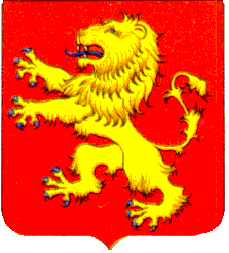 